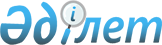 Қазақстан Республикасы Үкіметінің 1999 жылғы 2 қыркүйектегі N 1290 қаулысына толықтырулар енгізу туралы
					
			Күшін жойған
			
			
		
					Қазақстан Республикасы Үкіметінің 2003 жылғы 18 ақпандағы N 170 қаулысы. Күші жойылды - Қазақстан Республикасы Үкіметінің 2012 жылғы 6 наурыздағы № 290 Қаулысымен      Ескерту. Күші жойылды - ҚР Үкіметінің 2012.03.06 № 290 Қаулысымен.      Қазақстан Республикасының Үкіметі қаулы етеді: 

      1. "Білім берудің мемлекеттік жалпы міндетті стандарттарын әзірлеудің, бекітудің және қолданылу мерзімдерінің тәртібі туралы" Қазақстан Республикасы Үкіметінің 1999 жылғы 2 қыркүйектегі N 1290 қаулысына  (Қазақстан Республикасының ПҮКЖ-ы, 1999 ж., N 44, 400-құжат) мынадай толықтырулар енгізілсін: 

      көрсетілген қаулының кіріспесінде: 

      "Заңына" деген сөз "Заңдарына" деген сөзбен ауыстырылсын; 

      "Білім туралы" Қазақстан Республикасының" деген сөздер "Қазақстан Республикасының "Білім туралы" деген сөздермен ауыстырылсын және "маусымдағы" деген сөзден кейін "және "Кемтар балаларды әлеуметтік және медициналық-педагогикалық түзеу арқылы қолдау туралы" 2002 жылғы 11 шілдедегі" деген сөздермен толықтырылсын; 

      көрсетілген қаулымен бекітілген Білім берудің мемлекеттік жалпы міндетті стандарттарын әзірлеудің, бекітудің және қолданылу мерзімдерінің тәртібінде: 

      1-тармақта: 

      "Заңына" деген сөз "Заңдарына" деген сөзбен ауыстырылсын; 

      "Қазақстан" деген сөздің алдынан ", Кемтар балаларды әлеуметтік және медициналық-педагогикалық түзеу арқылы қолдау туралы" деген сөздермен толықтырылсын; 

      3-тармақ "білім берудің" деген сөздерден кейін мынадай сөздермен толықтырылсын: 

      ", оның ішінде кемтар балаларға арнаулы мектепке дейінгі және жалпы арнаулы білім берудің". 

      2. Осы қаулы қол қойылған күнінен бастап күшіне енеді.       Қазақстан Республикасының 

      Премьер-Министрі 
					© 2012. Қазақстан Республикасы Әділет министрлігінің «Қазақстан Республикасының Заңнама және құқықтық ақпарат институты» ШЖҚ РМК
				